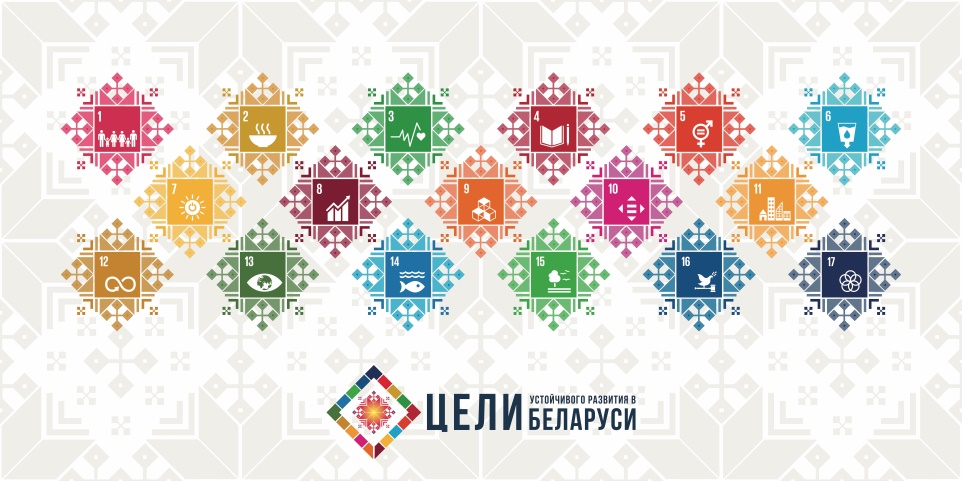 Информация для размещения на сайтах государственных учреждений образования Несвижского района и ГУ «Несвижский РЦГиЭ»19.03.2020гГлавный врач                                                                       И.Г.ШиманскаяВрач-гигиенист                                                                        Ж.Н.ЧерноваПомощник врача-гигиениста                                                 А.М.МакаревичВ рубрику ЕДЗЛоготип ЦУРПрофилактика туберкулеза у детей и подростков.Туберкулез является социально значимым и особо опасным инфекционным заболеванием. По данным ВОЗ, одна треть населения планеты инфицирована туберкулезом. В мире ежегодно регистрируются 8 млн. новых случаев туберкулеза и 3 млн смерти от него, включая 884тысяч детей в возрасте  15 лет. Что такое туберкулез, и каковы источники инфекции?Туберкулез-это инфекционное заболевание, вызываемое микобактериями туберкулеза. Поражается туберкулезом весь организм: легкие, почки, лимфатические узлы, кости, глаза, кожа, головной мозг.Основным источником распространения инфекции является больной туберкулезом человек, реже крупнорогатый скот, верблюды, свиньи, птицы, другие животные.Как можно заразиться туберкулезом?Заразиться туберкулезом может практически любой человек. Заражение происходит:-через воздух - (аэрогенный, воздушно-капельный путь) или предметы обихода при пользовании общей с больным туберкулезом легких посудой, туалетными принадлежностями и т.д. в семейном очаге, реже через пищу (алиментарный путь);-при употреблении молочных продуктов от больного туберкулезом крупнорогатого скота;Около 50% впервые выявленных больных выделяют возбудителя туберкулеза в окружающую среду при разговоре, кашле, чихании. Аэрозоль с мельчайшими частицами мокроты в течение длительного времени может находиться в воздухе и являться источником заражения детей и взрослых. Если больной человек не лечится, он может за год инфицировать 10-15 человек.Каждый ли инфицированный человек заболевает туберкулезом?Из общего количества людей, инфицированных туберкулезом, заболевает каждый десятый. Большинство инфицированных людей никогда не заболевают туберкулезом потому, что их иммунная система подавляет, ограничивает инфекцию и препятствует развитию заболевания.Наиболее подвержены заболеванию туберкулезом дети из так называемой группы риска:-не привитые дети;- в семье, где есть больной туберкулезом;-дети часто и длительно болеющие различными инфекционными заболеваниями;-дети, страдающие такими заболеваниями, как сахарный диабет, рак, и особенно ВИЧ-инфекция, больные хронической патологией различных органов и систем;-дети, получающие кортикостероидную, лучевую и цитостатическую терапию;-дети из социально неблагополучных семей.Заболевают туберкулезом в основном не привитые дети, реже - получившие неполноценную вакцинацию (рубчик БЦЖ отсутствует или менее 3 мм). Наиболее восприимчивы к туберкулезу грудные дети и дети младшего возраста, защитные силы которых (неспецифический и специфический иммунитет) еще не развиты.Основные симптомы и признаки туберкулеза:-длительный кашель (более 3-х недель) или покашливание с выделением мокроты, возможно с кровью;-боли в грудной клетке;-потеря аппетита, снижение массы тела;-усиленное потоотделение (особенно в ночное время);-общее недомогание и слабость;-периодическое небольшое повышение температуры тела (37,2-37,4);-покраснение и припухлость кожи размером 5 мм у детей и подростков при проведении пробы Манту свидетельствуют о моменте заражения, но еще не о самой болезни; в этом случае требуется углубленное обследование ребенка.Как определить инфицирован ли ребенок?Это определяется ежегодной иммунологической пробой: пробой Манту, которая проводится вакцинированным против туберкулеза детям с 12-месячного возраста до 7 лет включительно, и пробой с диаскинтестом детям с 8 до 17 лет включительно (детям из групп высокого риска заболевания туберкулёзом).Кроме иммунодиагностики методами раннего выявления туберкулеза у подростков и взрослых служит рентгенофлюорография подростков в  17 лет, в последующем не реже 1 раза в год для всего населения .Профилактика детско-подросткового туберкулеза и советы родителям.Для предотвращения туберкулеза у детей и подростков необходимо:-ответственно относиться родителям к своему здоровью, интересоваться заранее о здоровье тех людей, которые будут жить временно в вашей семье;-проходить профилактическое рентгенологическое обследование, особенно если в семье есть новорожденный ребенок;-обязательно обращаться к врачу, если ребенок был в контакте с больным туберкулезом - изоляция в санаторный детский сад или санаторную школу, это снизит риск заболевания;-обязательное обследование у врача-фтизиатра при установлении инфицирования ребенка по пробе Манту;-личным родительским примером формировать у ребенка здоровый образ жизни.Помните! Отказ от проведения прививки от туберкулеза своему ребенку означает, фактически, отказ последнему в праве стать защищенным от этой инфекции. Не лишайте своего ребенка права быть здоровым!